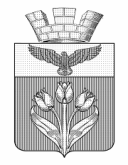 ВОЛГОГРАДСКАЯ  ОБЛАСТЬПАЛЛАСОВСКИЙ  МУНИЦИПАЛЬНЫЙ  РАЙОН
ПАЛЛАСОВСКАЯ  ГОРОДСКАЯ  ДУМА_____________________________________________________________________________   Р Е Ш Е Н И Еот  17  марта  2023 года                                                                               № 5/9О принятии отчета главы городского поселения г.Палласовка  Гронина В.В. о результатах своей деятельности  и деятельности администрации городского поселения г.Палласовка за 2022 год.     В соответствии с Федеральным законом от 06 октября 2003 года №131-ФЗ «Об общих принципах организации местного самоуправления в Российской Федерации», руководствуясь ст.29.1 Устава городского поселения г.Палласовка, Порядком предоставления и рассмотрения ежегодного отчета главы городского по селения г.Палласовка Палласовской городской Думе о результатах своей деятельности и деятельности администрации городского поселения г.Палласовка и иных подведомственных ему органов местного самоуправления, заслушав и обсудив отчет главы городского поселения  о результатах его деятельности и деятельности администрации городского поселения г.Палласовка за 2022 год, Палласовская городская Дума                                                           Р Е Ш И Л А : Принять отчет  главы  городского поселения г.Палласовка  о результатах своей деятельности и деятельности администрации городского поселения г.Палласовка за 2022 год (прилагается).Признать деятельность главы и администрации городского поселения г.Палласовка  удовлетворительной. Настоящее решение подлежит официальному опубликованию (обнародованию)  вместе с отчетом главы городского поселения г.Палласовка о результатах его деятельности и деятельности администрации городского поселения г.Палласовка за 2022 год.Председатель Палласовской городской Думы                                                                              В.П.СмирновОТЧЕТглавы городского поселения г. Палласовка о результатахработы за 2022 год     Деятельность администрации  городского поселения г.Палласовка  строится в соответствии с федеральным и областным законодательством, Уставом городского поселения. Вся работа администрации направлена на решение вопросов местного значения в соответствии с требованиями Федерального закона от 06.10.2003 131- ФЗ «Об общих принципах организации местного самоуправления в РФ».     Главной задачей работы администрации  была и остается работа по обеспечению жизнедеятельности, улучшению благосостояния и повышению качества жизни горожан.   Работа администрации городского поселения по решению вопросов местного значения осуществлялась в постоянном взаимодействии с депутатами  Палласовской городской Думы и Администрацией Палласовского муниципального района.    При реализации полномочий в части подписания и обнародования принятых Паллсовской городской Думой  нормативных правовых актов установленные сроки были соблюдены.     За отчётный период подписано и обнародовано 44 муниципальных нормативных правовых актов, принятых городской Думой.    Администрацией города в рамках нормотворческой деятельности за отчетный период принято 373 постановления из них 83 нормативно-правовых акта, 318  распоряжений по основной деятельности, 132 распоряжения по личному составу.      Проводилась работа по направлению муниципальных нормативных правовых актов и сведений в уполномоченный орган для включения в регистр муниципальных нормативных правовых актов Волгоградской области.    В течение отчётного периода в установленном порядке было проведено 8  публичных слушаний для обсуждения проектов решений  Палласовской городской Думы и проектов Постановлений администрации города  в части исполнения и утверждения бюджета, изменений в устав, изменений в правила благоустройства, правила землепользования и застройки, а также по предоставлению разрешения на отклонение  от предельных параметров разрешенного строительства  жилых  домов.    В рамках исполнения  вопросов местного значения  - поставлено на учет в качестве нуждающихся в жилых помещениях – 13 человек,  - выдано разрешений на строительство – 6- выдано документов о согласовании переустройства или перепланировки помещений в МКД – 4, - выдано разрешений о переводе  или об отказе в переводе жилого помещения в нежилое – 2.    В 2022 году   были проведены комплексные кадастровые работы  по межеванию  107-ми земельных  участков для  дальнейшего предоставления многодетным  семьям.    В отчетном году  предоставлено  27 земельных  участков  многодетным семьям, на сегодняшний день имеется 8 свободных земельных  участков. (слайд )    Немаловажной составляющей наших достижений является финансовая поддержка со стороны федерального, регионального бюджетов и бюджета Палласовского муниципального района.     В доходную часть бюджета городского поселения за 2022 год поступило 162 миллиона 089 тысячи  руб.    Остается высокой зависимость местного бюджета от финансовых поступлений из бюджетов других уровней. В структуре доходной части финансовая помощь занимает 78,56 %, что составляет  127,97 млн. рублей. (Слайд)     В 2022 году мы приняли участие в реализации мероприятий государственной программы «Формирование комфортной городской среды» и начали обустройство ул. Ленина, на которую было выделено 5,555 млн. рублей. В рамках данных мероприятий была благоустроена пешеходная дорожка от  ул. Юбилейная до ул. Табунщикова, площадью 1600 кв. м, установлены лавочки, урны.      В 2023 г. планируется продолжение благоустройства пешеходной дорожки по ул. Ленина от ул. Табунщикова до ул. Пугачева на сумму 5 миллионов 34  тысячи рублей.      В отчетном году   в рамках реализации программы «Увековечение памяти погибших при защите Отечества» в городском парке были проведены ремонтные работы на объектах культурного наследия регионального значения - это  «Памятник Герою Советского союза Серогодскому В.А.» и скульптура – памятник «Скорбь матери».      В 2020 г. наш город стал победителем во Всероссийском конкурсе лучших проектов создания комфортной городской среды, благодаря которому успешно реализуется Благоустройство городского парка г. Палласовка Палласовского муниципального района Волгоградской области «Парк «Торгун».     В 2021 г. реализован 1 этап строительства (западная часть парка).     В 2022 году  реализованы 2,3,4-ый этапы, а именно: восточная часть парка, привокзальная площадь, пешеходная дорожка по ул. Береговая.    Выполнены работы:-   по устройству покрытий из тротуарной плитки, автопарковка;-  ротонда, летняя эстрадная площадка.  - установка уличного освещения, озеленение, монтаж поливочного водопровода;- устройство видеонаблюдения; - малые архитектурные формы, спортивные площадки.    Всего в рамках Всероссийского конкурса на Благоустройство городского парка в 2022 г. было выделено 30 миллионов рублей из областного бюджета и 3,33 миллиона рублей из бюджета городского поселения.      Ремонт и содержание дорог и искусственных сооружений на них - одно из самых близких жителям направлений.  В 2022 году на ремонт дорог было направлено 21,9 млн. руб.      Совместно с районной администрацией проведен ремонт дорог по улицам Ленина, Юбилейная, Куйбышева, Ильича, Береговая, Крупская, Остравная, Октябрьская, Линейная, Новая.Всего отремонтировано – 24 022 м2  дорог, из них:-  20 000 м2 сплошными картами;-  1 150 м2 проведен ямочный ремонт;-  4 000 м2 щебенением. По ул. Остравская, для посетителей ЦРБ, построена автопарковка на 37 автомобилей.     В 2023 году работа в этом направлении будет продолжаться. Уже сейчас администрацией Палласовского муниципального района и городского поселения проводится   работа по подготовке проведения мероприятий по ремонту дорог.    Коммунальное хозяйство.     В 2022 году силами  МУП «Водоканал Палласовского района» своевременно проводились работы по ликвидации аварийных ситуаций на сетях водоснабжения, заменены особо аварийные участки водопроводов по ул. Победы, ул. Мира,  по ул.Совхозная, КНС – 2  на общую сумму 1 млн. 330 тыс. 85 руб.       Силами ООО «Жилье-Сервис» произведен  аварийный ремонт участков технического водопровода   по ул. Мичурина,  ул.Урицкого, ул. Ильича и других протяженностью более 820 м.   Значительное внимание в истекшем году было уделено вопросам подготовки к началу отопительного сезона. Основным критерием готовности к отопительному сезону является получение паспортов готовности теплоснабжающими организациями и собственниками многоквартирных домов. В 2022 году  теплоснабжающей организации и  многоквартирным домам города выданы паспорта готовности.     Управлением многоквартирными домами на территории города занимается управляющая компания «Север-групп».  По сведениям «Север-групп» собираемость платежей в 2022 г.  составила 62%.      Выполнен ремонт теплоэнергетического оборудования КВС-4,0на сумму 3 509 000 руб. Сфера обращения с ТКО.     В настоящее время проходит процедура согласования мест накопления на территории г. Палласовка. Данная процедура предусматривает получение заключения о соответствии места накопления ТКО санитарно-эпидемиологическим нормам, что требует времени. На данный момент согласовано 62 площадки накопления ТКО, все эти площадки внесены в схему и реестр мест накопления ТКО. Работа в данном направлении продолжается.     Жилищное хозяйство было и остается в центре внимания администрации.В рамках реализации региональной адресной программы «Переселение граждан из аварийного жилищного фонда на территории Волгоградской области в 2019 - 2025 годах»  администрация городского поселения добилась решения вопроса о переносе сроков расселения жителей аварийного дома № 48 по ул. Юбилейная с 2024  на 2022 год.     Затронув вопрос благоустройства, необходимо сказать, что этой проблемной теме администрация городского поселения уделяла особое внимание. Проводилась санитарная очистка и ручная уборка территорий,  весной в паводок были обустроены ливневые канализации, для отвода  талых вод, в зимний период производилась очистка  снега дорог местного значения, ликвидировались несанкционированные свалки, проводились работы по содержанию фонтана на площади Ленина и многое другое на общую сумму  12 миллионов  500  тысяч  рублей.     Силами МУП «Благоустройство» проведена опиловка деревьев, восстановлен переданный на безвозмездной основе  администрацией Ромашковского сельского поселения трактор ДТ-75 для работ по благоустройству города.  На содержание наружного освещения в 2022 году было затрачено 3,5 млн. рублей.          В том числе произведена закупка светодиодных лапм  уличного освещения   в количестве 300 штук.    На Молодежную политику  в 2022 году было выделено из бюджета  6 млн. 710 тыс. рублей   На базе Молодежного центра «Спектр»  функционирует : - кинотеатр с современным цифровым кинооборудованием-  инклюзивная студия подростковой журналистики и мультипликации «Индустрия добра», - волонтёрское объединение «СТИМ».    В волонтерском   объединении задействованы более 30 подростков, в течение года проводились тренировочные теоретические и практические занятия, акции, имеющие гражданско-патриотическую направленность и социальную значимость.   В течение 2022 года Молодежным Центром «Спектр» были организованы различные городские и районные мероприятия и конкурсы: интерактивные площадки, различные фото- и виде- конкурсы, творческие семейные конкурсы, благотворительные концерты и кинопоказы, новогодние представления для учащихся начальных классов.   В 2022 году  проект Молодежного Центра «Спектр» «Искусство начинается с порога»  стал победителем в  Волгоградском областном конкурсе  проектов местных инициатив. Благодаря этому в 2023 году запланирован  ремонт входной группы здания ДК "Строитель", включая ремонт ступеней, облицовку части здания и укладку плитки,  получена субсидия в размере 800 тысяч рублей.  На Физическую культуру и спорт   в отчетном году было выделено 3 млн. рублей.     В  Спортивныом клубе «Колос» за отчетный год были проведены : районная спортакиада, молодежно-патриотические игры «Зарница», «Орленок», межрайонный футбольный турнир  по мини футболу  среди подростков, соревнования на кубок мэра по футболу, районное зональное первенство по легкой атлетике, мероприятие «Трудный подросток».     Также на стадионе проводятся занятия по самбо, ведется кружок по общефизической подготовке «Малышок» для детей до 6 лет,  пользуется спросом тренажерный зал, площадка ГТО, баскетбольная площадка.   Стадион  работает  круглосуточно, спортзал с 13.00 до 22.00 часов  ежедневно, кроме воскресенья. Обращения граждан     В администрацию города в 2022 году поступило 49 обращений граждан, из них на платформу обратной связи (ПОС), через гос. услуги поступило 28 обращений.      В основном обращения по вопросам благоустройства – очистка снега, ремонт дорог и уличного освещения, технического водоснабжения, организации пассажирских перевозок, жалобы на действия управляющей компании и др.    Ни одно обращение не оставлено без внимания, в установленные законом сроки всем гражданам были направлены ответы и разъяснения.